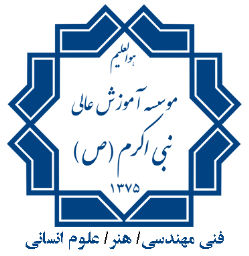 فرم درخواست کارورزیمسئول محترم دفتر ارتباط با صنعت	امضاء دانشجو	مورخ    /    /تایید استاد راهنما:نام و نام‌خانوادگی استاد راهنما: _________________	امضاء استاد راهنما	مورخ    /    /دانشجوبا سلام، بدین‌وسیله تقاضا می‌شود اینجانب ____________ دانشجوی رشته __________ مقطع __________ به شماره دانشجویی _________  را به شرکت / موسسه __________________________________________ به آدرس _________________________ و شماره تلفن ________ جهت گذراندن درس کارورزی معرفی نمایید.